H O T Ă R Â R E A Nr. 23                                             din 12 februarie 2015privind  aprobarea   finanțării multianuale a obiectivului de investiții Rețele electrice, telefonice, I.P., TV. Cablu, în subteran pe Străzile: Mihai Eminescu, Mioriței, Gutinului, Înfrățirii, Aurel Vlaicu, Piața Lupeni, în valoare estimată de 1.638.998 lei          Consiliul local al Municipiului Dej, întrunit în ședința ordinară din data de 12 februarie 2015,         Având în vedere proiectul de hotărâre, prezentat din iniţiativa primarului Municipiului Dej, întocmit în baza Raportului Nr. 2.751 din 10 februarie 2015, al Direcției Economice, Serviciul Tehnic din cadrul Primăriei Municipiului Dej prin care se propune spre aprobarea consiliului local,  finanțarea multianuală a obiectivului de investiții Rețele electrice, telefonice, I.P., TV. Cablu, în subteran pe Străzile: Mihai Eminescu, Mioriței, Gutinului, Înfrățirii, Aurel Vlaicu, Piața Lupeni, în valoare estimată de proiectant de 1.591.260 lei cu TVA inclus + 47.738 diverse si neprevăzute (procent 3%) = 1.638.998 lei după cum urmează:	- în anul 2015 – valoarea de    500.000 lei		- în anul 2016 – valoarea de 1.138.998 lei, proiect avizat în ședința de lucru a comisiei economice din data de 12 februarie 2015;                        În temeiul prevederilor ‘art. 36’, alin.  (4), lit. a) și d) și ‚art. 45’, alin. (2), lit. e) din Legea Nr. 215/2001 a administrației publice locale, republicată cu modificările și completările ulterioare,H O T Ă R Ă Ş T E:  	 Art. 1.  Aprobă finanțarea multianuală a obiectivului de investiții Retele electrice, telefonice, I.P., TV. Cablu, in subteran pe strazile: Mihai Eminescu, Mioriței, Gutinului, Infrățirii, Aurel Vlaicu, Piata Lupeni, in valoare estimată de proiectant de 1.591.260 lei cu TVA inclus + 47.738 diverse si neprevăzute (procent 3%) = 1.638.998 lei după cum urmează:	-în anul 2015 – valoarea de  500.000 lei		-în anul 2016 – valoarea de 1.138.998 lei.       Art. 2. Cu ducerea  la îndeplinire a prevederilor prezentei hotărâri se încredinţează Direcţia Tehnică şi Direcţia Economică din cadrul Primăriei Municipiului Dej.	Preşedinte de şedinţă,Mailat Ion SorinNr. consilieri în funcţie -  19						Nr. consilieri prezenţi   -  16 Nr. voturi pentru	   -  16	Nr. voturi împotrivă	   -   	Abţineri	               -  			        Contrasemnează							               Secretar,						                                                                      Covaciu Andron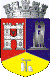 ROMÂNIAJUDEŢUL CLUJCONSILIUL LOCAL AL MUNICIPIULUI DEJStr. 1 Mai nr. 2, Tel.: 0264/211790*, Fax 0264/223260, E-mail: primaria@dej.ro